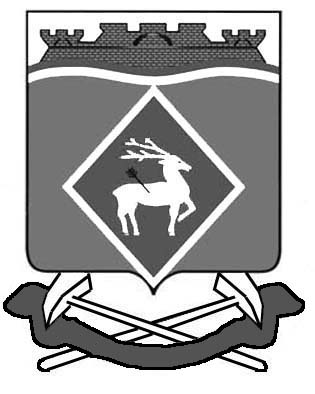 РОССИЙСКАЯ ФЕДЕРАЦИЯРОСТОВСКАЯ ОБЛАСТЬМУНИЦИПАЛЬНОЕ ОБРАЗОВАНИЕ «СИНЕГОРСКОЕ СЕЛЬСКОЕ ПОСЕЛЕНИЕ»АДМИНИСТРАЦИЯ СИНЕГОРСКОГО СЕЛЬСКОГО ПОСЕЛЕНИЯПОСТАНОВЛЕНИЕот 26.03.2024 № 52п. СинегорскийОб утверждении муниципальной адресной программы  «Переселение граждан из многоквартирных домов, а также домов блокированной застройки, признанных аварийными, подлежащими сносу или реконструкции»	В целях реализации подпункта «в» пункта 2 Указа Президента Российской Федерации от 21.07.2020 № 474 «О национальных целях развития Российской Федерации на период до 2030 года», обеспечения устойчивого сокращения непригодного для проживания жилищного фонда Правительство Ростовской области постановляет:1.  Утвердить муниципальную адресную программу «Переселение граждан из многоквартирных домов, а также домов блокированной застройки, признанных аварийными, подлежащими сносу или реконструкции» согласно приложению.2. Настоящее постановление вступает в силу со дня официального опубликования и распространяется на правоотношения  возникшие с 01.01.2024 года.3. Контроль за исполнением настоящего постановления возложить на заведующего сектором муниципального хозяйства  Суржикову Т.А.   Глава Администрации   Синегорского сельского поселения                                               А.В. Гвозденко   Верно:   Заведующий сектором по общим и   земельно-правовым вопросам                                                        С.П. БесединаПриложение к постановлению АдминистрацииСинегорского сельского поселенияот 26.03.2024 № 52МУНИЦИПАЛЬНАЯ АДРЕСНАЯ ПРОГРАММА «Переселение граждан из многоквартирных домов, а также домов блокированной застройки, признанных аварийными, подлежащих сносу или реконструкции»1. ПаспортМуниципальной адресной программы «Переселение граждан из многоквартирных домов, а также домов блокированной застройки, признанных аварийными, подлежащих сносу или реконструкции» 2. Содержание проблемы и обоснование необходимости ее решения программными методамиОдной из основных задач государственной жилищной политики в Ростовской области, направленной на системное решение проблемы перехода к устойчивому функционированию и развитию жилищной сферы, обеспечивающей доступность жилья для граждан  и благоприятные условия их проживания, является реализация права на безопасные условия для проживания в домах блокированной застройки, многоквартирных домах, признанных аварийными, подлежащими сносу или реконструкции.В муниципальном образовании «Синегорское сельское поселение» решение проблемы переселения граждан из аварийного жилищного фонда усложнено отсутствием жилищного фонда социального использования и специализированного жилищного фонда для переселения граждан, в том числе жилых помещений маневренного фонда, а также отсутствием в местном бюджете средств, необходимых для переселения граждан.Решение проблемы возможно при условии привлечения финансовой поддержки из федерального, областного бюджетов, а также внебюджетных источников.3. Цели и задачи ПрограммыОсновной целью Программы является обеспечение устойчивого сокращения непригодного для проживания жилищного фонда, расположенного в многоквартирных домах и домах блокированной застройки.  Все запланированные в рамках Программы на достижение данной цели мероприятия распространяются на жилищный фонд, признанный в период с 1 января 2017 г. до 1 января 2022 г. аварийным и подлежащим сносу или реконструкции в связи с физическим износом в процессе эксплуатации.Для достижения данной цели решаются следующие основные задачи:разработка правовых и методологических механизмов переселения граждан из аварийного жилищного фонда; формирование адресного подхода к решению проблемы переселения граждан из аварийного жилищного фонда;формирование финансовых ресурсов для обеспечения благоустроенными жилыми помещениями граждан, переселяемых из аварийного жилищного фонда, в том числе с привлечением средств Фонда.Постановлением министерства строительства, архитектуры и территориального развития Ростовской области ежегодно утверждается адресный перечень многоквартирных домов, признанных аварийными с 1 января 2017г. до    1 января 2022г., подлежащих расселению на каждом конкретном этапе Программы. В рамках настоящей Программы подлежат расселению признанные аварийными и подлежащими сносу или реконструкции в связи с физическим износом в процессе эксплуатации дома блокированной застройки, многоквартирные дома общей отселяемой площадью жилых помещений 2 783,50 кв. метра.4. Основные направления реализации ПрограммыРеализация Программы осуществляется по следующим основным направлениям:4.1. При реализации мероприятий Программы необходимо исходить из следующих положений:4.1.1. Принятие решений и проведение мероприятий по переселению граждан из аварийного жилищного фонда производятся в соответствии со статьями 32, 86, 872 , 89 Жилищного кодекса Российской Федерации:граждане, являющиеся собственниками жилых помещений в домах, входящих в аварийный жилищный фонд, в соответствии со статьей 32 Жилищного кодекса Российской Федерации имеют право на возмещение за изымаемые у них жилые помещения либо, по соглашению с ними, на предоставление взамен изымаемого жилого помещения другого жилого помещения с зачетом его стоимости при определении размера возмещения за изымаемое жилое помещение. В случае принятия собственниками соответствующего решения уплата части средств за приобретаемые помещения в сумме, превышающей размер возмещения стоимости за изымаемое жилое помещение, может быть произведена ими за счет собственных средств. В случае признания граждан нуждающимися в жилых помещениях им может быть предоставлено жилое помещение по договору социального найма с учетом нормы предоставления. Граждане, которые приобрели право собственности на жилое помещение после признания дома в установленном порядке аварийным и подлежащим сносу или реконструкции, за исключением граждан, право собственности у которых возникло в порядке наследования, имеют право исключительно на выплату возмещения за изымаемое жилое помещение. Гражданам – собственникам жилых помещений – также могут быть предоставлены жилые помещения маневренного фонда, построенные для целей реализации Программы;граждане, занимающие жилые помещения по договору социального найма, выселяемые в порядке, предусмотренном статьями 86, 872 Жилищного кодекса Российской Федерации, имеют право на предоставление им другого благоустроенного жилого помещения по договору социального найма или договору найма жилого помещения жилищного фонда социального использования, или договору найма жилого помещения маневренного фонда в связи с переселением из аварийного жилищного фонда. Граждане, занимающие по договору социального найма жилые помещения муниципального жилищного фонда и состоящие на учете в качестве нуждающихся в жилых помещениях, предоставляемых по договору социального найма, имеют право на получение жилого помещения муниципального жилищного фонда, предоставляемого по договору социального найма по норме предоставления, установленной органами местного самоуправления.4.1.2. В случае отсутствия подходящего по площади жилого помещения в связи с проектным решением общая площадь приобретаемого за счет средств Фонда и областного бюджета жилого помещения может отличаться от установленной нормы предоставления не более чем на 10 процентов. При этом гражданам может быть предоставлено несколько жилых помещений, общая площадь которых не отличается от установленной нормы более чем на 10 процентов.4.1.3. При переселении граждан, занимающих жилые помещения по договорам социального найма, у которых отсутствуют основания для постановки на учет в качестве нуждающихся в жилых помещениях, Администрация Синегорского сельского поселения, в случае отсутствия на рынке недвижимости жилых помещений необходимой номенклатуры, с учетом положений Областного закона от 07.10.2005 № 363-ЗС «Об учете граждан в качестве нуждающихся в жилых помещениях, предоставляемых по договору социального найма на территории Ростовской области», свода правил 54.13330.2022 «СНиП 31-01-2003 Здания жилые многоквартирные», утвержденного приказом Министерства строительства и жилищно-коммунального хозяйства Российской Федерации от 13.05.2022 № 361/пр, вправе предоставлять таким гражданам жилые помещения общей площадью не менее 25 кв. метров. При этом приобретение площади, превышающей общую площадь ранее занимаемого жилого помещения, осуществляется за счет средств местного бюджета. 4.1.4. Средства, предусмотренные Программой, могут расходоваться на:приобретение жилых помещений, в том числе:индивидуальных домов (по мероприятиям, реализуемым за счет средств областного и местных бюджетов, не относящимся к мероприятиям, реализуемым с привлечением средств Фонда);в многоквартирных домах, а также в домах блокированной застройки, указанных в пункте 2 части 2 статьи 49 Градостроительного кодекса Российской Федерации (в том числе в многоквартирных домах, строительство которых не завершено);строительство многоквартирных домов (включая подготовку проектной документации в целях строительства таких домов), а также домов блокированной застройки, указанных в пункте 2 части 2 статьи 49 Градостроительного кодекса Российской Федерации;строительство индивидуальных жилых домов по проектам, отобранным в соответствии с методикой, утвержденной федеральным органом исполнительной власти, осуществляющим функции по выработке и реализации государственной политики и нормативно-правовому регулированию в сфере жилищной политики и жилищно-коммунального хозяйства, а также приобретение таких индивидуальных жилых домов (по мероприятиям, реализуемым с привлечением средств Фонда);выплату гражданам, в чьей собственности находятся жилые помещения, входящие в аварийный жилищный фонд, возмещения за изымаемые помещения в соответствии с частью 7 статьи 32 Жилищного кодекса Российской Федерации;предоставление лицам, в чьей собственности находятся жилые помещения, входящие в аварийный жилищный фонд, не имеющим иного пригодного для проживания жилого помещения, находящегося в собственности или занимаемого на условиях социального найма, субсидии на приобретение (строительство) жилых помещений в размере, не превышающем разницы между стоимостью жилого помещения, равнозначного по площади изымаемому, рассчитанной исходя из нормативной стоимости квадратного метра, и полученным возмещением, и (или) субсидии на возмещение части расходов на уплату процентов в размере не выше ключевой ставки за пользование займом или кредитом, полученными в валюте Российской Федерации и использованными на приобретение (строительство) жилых помещений. Нормативная стоимость квадратного метра определяется как стоимость одного квадратного метра общей площади жилого помещения, определяемая по субъектам Российской Федерации федеральным органом исполнительной власти, осуществляющим функции по выработке государственной политики и нормативно-правовому регулированию в сфере строительства, архитектуры, градостроительства (за исключением государственного технического учета и технической инвентаризации объектов капитального строительства) и жилищно-коммунального хозяйства.4.1.5. Жилые помещения, созданные либо приобретенные за счет средств, предусмотренных настоящей Программой, оформляются в муниципальную собственность в целях дальнейшего предоставления переселяемым гражданам в соответствии с жилищным законодательством на условиях социального найма либо в порядке, предусмотренном статьей 32 Жилищного кодекса Российской Федерации. В части мероприятий, реализуемых с привлечением средств Фонда, жилые помещения могут быть переданы также по договору найма жилого помещения жилищного фонда социального использования или договору найма жилого помещения маневренного фонда.В случае, если жилое помещение не может быть предоставлено по объективным причинам семье, для которой оно было приобретено (смерть нанимателя/собственника, судебное решение, несоответствие площади приобретенного помещения требуемой номенклатуре и другое), соисполнитель Программы направляет главному распорядителю бюджетных средств мотивированное письмо о согласовании перераспределения данного жилого помещения иной семье с подтверждением ее согласия на получение данного помещения. 4.1.6. Рекомендуемый перечень характеристик проектируемых (строящихся) и приобретаемых жилых помещений, которые будут предоставлены гражданам в рамках реализации Программы, приведен в приложении № 1 к Программе. 4.1.7. Мероприятия в рамках этапов Программы, реализуемые с привлечением средств Фонда, должны быть завершены не позднее чем 31 декабря года, следующего за годом принятия Фондом решения о предоставлении финансовой поддержки на реализацию соответствующего этапа.4.2. Критерии очередности участия в Программе муниципальных образований установлены подпунктом 2 пункта 2 статьи 16 Федерального закона от 21.07.2007 № 185-ФЗ «О Фонде содействия реформированию жилищно-коммунального хозяйства».  При определении очередности расселения необходимо также учитывать степень готовности земельных участков под строительство домов, наличие инфраструктуры.4.3. Организационные мероприятия по реализации Программы предусматривают следующие меры:.4.3.1. Информирование собственников и нанимателей жилых помещений аварийного жилищного фонда о порядке и условиях участия в Программе путем размещения публикаций в средствах массовой информации, на официальных сайтах исполнительных органов Ростовской области, органов местного самоуправления в информационно-телекоммуникационной сети «Интернет», на телевидении и радио.4.4. Принятие муниципальных адресных программ переселения граждан из аварийного жилищного фонда.Система программных мероприятий приведена в приложении № 2 к Программе.5. Объемы и источники финансирования ПрограммыФинансовые средства для решения проблемы переселения граждан из аварийного жилищного фонда формируются за счет средств Фонда, областного и местных бюджетов. Объемы и направления расходования средств на финансирование мероприятий Программы определяются нормативными правовыми актами представительного органа муниципального образования «Синегорское сельское поселение».Взаимоотношения муниципального заказчика Программы с органами местного самоуправления Белокалитвинского района регулируются соглашением, заключаемым с Администрацией муниципального образования «Белокалитвинский район».Финансирование Программы осуществляется в размере 243 437 683,20 рублей, из них:71 386 022,40 рублей – средства Фонда;159 894 364,03 рублей – средства областного бюджета;12 157 296,77 рублей – средства местных бюджетов.Объемы и источники финансирования мероприятий Программы, начиная с этапа 2024 – 2025 годов Программы, подлежат уточнению по мере принятия Фондом решений об утверждении лимитов предоставления в соответствующем году Администрации Синегорского сельского поселения финансовой поддержки за счет средств Фонда на переселение граждан из аварийного жилищного фонда.6. Обоснование объема средств на реализацию ПрограммыОбъем финансирования мероприятий Программы определен исходя из общей площади аварийного жилищного фонда и средней рыночной стоимости одного квадратного метра общей площади жилья по муниципальным образованиям в Ростовской области, определенной нормативным правовым актом министерства строительства, архитектуры и территориального развития Ростовской области (далее – нормативный правовой акт министерства строительства, архитектуры и территориального развития Ростовской области).Объем финансирования мероприятий по переселению граждан из аварийного жилищного фонда подлежит корректировке с учетом изменения значений средней рыночной стоимости одного квадратного метра общей площади жилья по муниципальным образованиям в Ростовской области в соответствии с нормативным правовым актом министерства строительства, архитектуры и территориального развития Ростовской области на соответствующий период реализации мероприятий.Приобретение Администрацией Синегорского сельского поселения жилых помещений для их предоставления собственникам по договорам мены взамен изымаемых, а также выплата им возмещения за изымаемое аварийное помещение производятся в соответствии со статьей 32 Жилищного кодекса Российской Федерации в пределах возмещения за изымаемые жилые помещения, определяемого на основании заключения лица, осуществляющего оценочную деятельность, и на основании соглашения с собственником жилого помещения. В случае принятия собственниками соответствующего решения уплата части средств за приобретаемые помещения, превышающей размер возмещения стоимости за изымаемое жилое помещение, может быть произведена за счет собственных средств.Средства областного бюджета и Фонда на строительство многоквартирных домов, а также жилых домов, указанных в пункте 2 части 2 статьи 49 Градостроительного кодекса Российской Федерации, расходуются Администрацией Синегорского сельского поселения в пределах цен, определенных исходя из проектной документации, а также с учетом средней рыночной стоимости одного квадратного метра общей площади жилья, утверждаемой нормативным правовым актом министерства строительства, архитектуры и территориального развития Ростовской области, за исключением случаев, когда стоимость одного квадратного метра общей площади жилья, утверждаемая нормативным правовым актом министерства строительства, архитектуры и территориального развития Ростовской области, ниже средней рыночной стоимости одного квадратного метра общей площади жилого помещения, установленной приказом Министерства строительства и жилищно-коммунального хозяйства Российской Федерации на аналогичный период. В данном случае используется средняя рыночная стоимость одного квадратного метра общей площади жилого помещения, установленная приказом Министерства строительства и жилищно-коммунального хозяйства Российской Федерации. Аналогичный подход применяется при реализации мероприятий путем долевого участия в строительстве многоквартирных домов, а также жилых домов, указанных в пункте 2 части 2 статьи 49 Градостроительного кодекса Российской Федерации.Средства областного бюджета и Фонда при реализации мероприятий по приобретению жилых помещений на первичном рынке жилья у застройщика, вторичном рынке жилья, а также выплате возмещения стоимости за жилое помещение расходуются исходя из средней рыночной стоимости одного квадратного метра общей площади жилого помещения, утвержденной нормативным актом министерства строительства, архитектуры и территориального развития Ростовской области, на соответствующий период  реализации мероприятий (на момент объявления торгов, проведения оценки жилого помещения). Администрация Синегорского сельского поселения вправе направлять дополнительные средства из местного бюджета и внебюджетных источников на реализацию данных мероприятий с учетом фактически сложившейся стоимости жилья.Реестр жилищного фонда, признанного аварийным с 1 января 2017 г. до 1 января 2022 г.,  приведен в приложении № 3 к Программе.План реализации мероприятий по переселению граждан из аварийного жилищного фонда, признанного таковым с 1 января 2017 г. до 1 января 2022 г., реализуемых с привлечением средств Фонда, по способам переселения приведен в приложении № 4 к Программе.План реализации мероприятий по переселению граждан из аварийного жилищного фонда, признанного таковым с 1 января 2017 г. до 1 января 2022 г., реализуемых с привлечением средств Фонда, приведен в приложении № 5 к Программе.Планируемые показатели переселения граждан из аварийного жилищного фонда, признанного таковым с 1 января 2017 г. до 1 января 2022 г., по мероприятиям, реализуемым с привлечением средств Фонда, приведены в приложении № 6 к Программе.7. Ожидаемые конечные результаты реализации ПрограммыПрограмма носит социальный характер, основным критерием ее эффективности является количество граждан, переселенных из аварийного жилищного фонда, а также площадь расселенного аварийного жилищного фонда.Реализация Программы обеспечит:реализацию гражданами права на безопасные и благоприятные условия проживания;снижение доли населения Синегорского сельского поселения, проживающего в домах блокированной застройки, многоквартирных домах, признанных в установленном порядке аварийными и подлежащими сносу или реконструкции в связи с физическим износом в процессе эксплуатации.Конечные результаты реализации Программы:выполнение государственных обязательств по переселению граждан из аварийного жилищного фонда;обеспечение органами государственной власти и органами местного самоуправления безопасных и благоприятных условий проживания граждан;расселение 2 783,50  кв. метра аварийного жилищного фонда с переселением 113 жителей из жилых помещений, в том числе:по мероприятиям, реализуемым при финансовой поддержке за счет средств Фонда, 2 783,50 кв. метра аварийного жилищного фонда с переселением 113 жителей из жилых помещений, которые расположены в многоквартирных домах, признанных с 1 января 2017 г. до 1 января 2022 г. аварийными и подлежащими сносу или реконструкции в связи с физическим износом в процессе их эксплуатации.8. Управление Программой и система организации контроля за ходом ее реализации	Контроль за ходом реализации Программы осуществляет Министерство строительства, архитектуры и территориального развития Ростовской области в соответствии с полномочиями, установленными областным законодательством.	Администрация Белокалитвинского района информирует  Министерство строительства, архитектуры и территориального развития Ростовской области о ходе реализации Программы.	Администрация Синегорского сельского поселения в порядке и сроки, установленные  соглашением о долевом финансировании мероприятий  по переселению граждан из аварийного жилищного фонда, заключенном в рамках реализации  этапов Программы с главным распорядителем бюджетных средств, направляет отчеты о реализации Программы.Приложение № 1к муниципальной адресной программе «Переселение граждан из многоквартирных домов, а также домов блокированной застройки, признанных аварийными, подлежащих сносу или реконструкции»РЕКОМЕНДУЕМЫЙ ПЕРЕЧЕНЬ ХАРАКТЕРИСТИКпроектируемых (строящихся) и приобретаемых жилых помещений, которые будут предоставлены гражданам в рамках реализации ПрограммыПримечание.Используемые сокращения:ГОСТ – государственный стандарт;кв. – квадратный;СанПиН – санитарные правила и нормы;СНиП – строительные нормы и правила;СП – свод правил.Приложение № 2к областной адресной программе «Переселение граждан из многоквартирных домов, а также домов блокированной застройки, признанных аварийными, подлежащих сносу или реконструкции»СИСТЕМАпрограммных мероприятийПриложение № 3к муниципальной адресной программе «Переселение граждан из многоквартирных домов, а также домов блокированной застройки, признанных аварийными, подлежащих сносу или реконструкции»Реестр жилищного фонда,признанного аварийный с 1 января 2017 г. до 1 января 2022 г.Примечание.1.Используемые сокращения:г. – годд. – дом;кв. – квадратный;пос. – поселок;Программа – областная адресная программа «Переселение граждан из многоквартирных домов, а также домов блокированной застройки, признанных аварийными после 1 января 2012 г., в 2017 – 2023 годах»;ул. – улица;Фонд – Фонд развития территорий;2. Х – данные ячейки не заполняются Приложение № 4к муниципальной адресной программе «Переселение граждан из многоквартирных домов, а также домов блокированной застройки, признанных аварийными, подлежащих сносу или реконструкции»ПЛАН реализации мероприятий по переселению граждан из аварийного жилищного фонда, признанного таковым с 1 января 2017 г. до 1 января 2022 г., реализуемых с привлечением средств Фонда, по способам переселенияПримечание.Используемые сокращения:ДНЖПМФ – договор найма жилого помещения маневренного фонда;ДНЖФСИ – договор найма жилищного фонда социального использования;ДС – договор социального найма;ЖП – жилое помещение;кв. – квадратный;Программа – областная адресная программа «Переселение граждан из многоквартирных домов, а также домов блокированной застройки, признанных аварийными, подлежащими сносу или реконструкции»;ПП – приобретаемая площадь;РП – расселяемая площадь;СВ – стоимость возмещения;СВРоДКУРЗТ – субсидия на возмещение расходов по договорам о комплексном и устойчивом развитии территорий;СВРПЗиК – субсидия на возмещение части расходов на уплату процентов за пользование займом или кредитом;СЖФ – свободный жилищный фонд;СнПЖП – субсидия на приобретение (строительство) жилых помещений;СПдППГ – состояние, пригодное для постоянного проживания граждан;Фонд – Фонд развития территорий.Приложение № 5к муниципальной адресной программе «Переселение граждан из многоквартирных домов, а также домов блокированной застройки, признанных аварийными, подлежащих сносу или реконструкции»ПЛАН реализации мероприятий по переселению граждан из аварийного жилищного фонда, признанного таковым с 1 января 2017 г. до 1 января 2022 г., реализуемых с привлечением средств Фонда*Объемы и источники финансирования расходов по переселению граждан из аварийного фонда подлежат уточнению по мере принятия Фондом решений об утверждении лимитов предоставления в соответствующем году Ростовской области финансовой поддержки за счет средств Фонда на переселение граждан из аварийного жилищного фонда.Примечание.Используемые сокращения:ДРЗТ – договор развития застроенной территории;кв. – квадратный;Программа – областная адресная программа «Переселение граждан из многоквартирных домов, а также домов блокированной застройки, признанных аварийными, подлежащими сносу или реконструкции»;Фонд – Фонд развития территорий.Приложение № 6к муниципальной адресной программе «Переселение граждан из многоквартирных домов, а также домов блокированной застройки, признанных аварийными, подлежащих сносу или реконструкции»ПЛАНИРУЕМЫЕ* показатели переселения граждан из аварийного жилищного фонда, признанного таковым с 1 января 2017 г. до 1 января 2022 г., по мероприятиям, реализуемым с привлечением средств Фонда*Сроки достижения показателей переселения граждан из аварийного фонда подлежат уточнению по мере принятия Фондом решений об утверждении лимитов предоставления в соответствующем году Ростовской области финансовой поддержки за счет средств Фонда на переселение граждан из аварийного жилищного фондаПримечание.1. Используемые сокращения:кв. – квадратный; Программа – областная адресная программа «Переселение граждан из многоквартирных домов, а также домов блокированной застройки, признанных аварийными, подлежащими сносу или реконструкции»;Фонд – Фонд развития территорий.2. Х – данные ячейки не заполняются.                        Заведующий сектором по общим и земельно-правовым вопросам                                               С.П. БесединаНаименование Программы –муниципальная адресная программа «Переселение граждан из многоквартирных домов, а также домов блокированной застройки, признанных аварийными, подлежащих сносу или реконструкции» (далее – Программа) Основание для принятия Программы –Федеральный закон от 21.07.2007 № 185-ФЗ «О Фонде содействия реформированию жилищно-коммунального хозяйства», постановление Правительства Российской Федерации от 20.08.2022 № 1469 «Об утверждении Правил предоставления финансовой поддержки на переселение граждан из аварийного жилищного фонда», постановление Правительства Ростовской области от 17.10.2018 № 642 «Об утверждении государственной программы Ростовской области «Территориальное планирование и обеспечение доступным и комфортным жильем населения Ростовской области», Постановление Правительства Ростовской области от 30.10.2023 № 776 «Об утверждении областной адресной программы «Переселение граждан из многоквартирных домов, а также домов блокированной застройки, признанных аварийными, подлежащих сносу 
или реконструкции»Муниципальный заказчик программыРазработчик программы–Администрация Синегорского сельского поселенияАдминистрация Синегорского сельского поселенияОсновная цельи задачи Программы –основной целью Программы является обеспечение устойчивого сокращения непригодного для проживания жилищного фонда, расположенного в многоквартирных домах и домах блокированной застройки.  Для достижения данной цели решаются следующие задачи:разработка правовых и методологических механизмов переселения граждан 
из аварийного жилищного фонда;формирование адресного подхода к решению проблемы переселения граждан из аварийного жилищного фонда;формирование финансовых ресурсов для обеспечения благоустроенными жилыми помещениями граждан, переселяемых из аварийного жилищного фонда, в том числе с привлечением средств публично-правовой компании «Фонд развития территорий»
(далее – Фонд)Сроки и этапы реализации Программы –средства, предусмотренные Программой, запланировано освоить в период с 1 декабря 2023 г. по 31 декабря 2031 г.;переселение граждан запланировано в период с 1 декабря 2023 г. по 31 декабря 2031 г.:этап 2023 – 2024 годов (срок реализации 2023 – 2024 годы);этап 2024 – 2025 годов (срок реализации 2024 – 2025 годы);этап 2025 – 2026 годов (срок реализации 2025 – 2026 годы);этап 2026 – 2027 годов (срок реализации 2026 – 2027 годы);этап 2027 – 2028 годов (срок реализации 2027 – 2028 годы)этап 2028 – 2029 годов (срок реализации 2028 – 2029 годы)этап 2029 – 2030 годов (срок реализации 2029 – 2030 годы)этап 2030 – 2031 годов (срок реализации 2030 – 2031 годы)Основные направления реализации Программы –проведение организационных мероприятий по реализации Программы;разработка предложений по внесению изменений в областное законодательство по вопросам переселения граждан из аварийного жилищного фонда;сбор и обобщение информации о сносе расселенных аварийных домовИсполнитель Программы –Администрация Синегорского сельского поселенияОбъемы и источники финансирования Программы–общий объем финансирования Программы составляет 243 437 683,20 рублей, из них:71 386 022,40 рубля – средства Фонда;159 894 364,03 рублей – средства областного бюджета;12 157 296,77 рублей – средства местного бюджета;общий объем финансирования мероприятий по переселению граждан из аварийного жилищного фонда, реализуемых с привлечением средств Фонда, составляет 243 437 683,20 рублей, из них:71 386 022,40 рублей – средства Фонда;159 894 364,03 рублей – средства областного бюджета;12 157 296,77 рублей – средства местного бюджета.Распределение средств с разбивкой по этапам:общий объем финансирования по этапу 2023 – 2024 годов, реализуемому с привлечением средств Фонда, составляет   71 386 022,40 рублей, в том числе:71 386 022,40 рублей – средства Фонда;0, 00  рублей – средства областного бюджета;0, 00 рублей – средства местного бюджета;общий объем финансирования по этапу 2024 – 2025 годов, реализуемому с привлечением средств Фонда, составляет 0,00 рублей, в том числе:0,00 рублей – средства Фонда;0,00 рублей – средства областного бюджета;0,00 рублей – средства местного бюджета;общий объем финансирования по этапу 
2025–2026 годов, реализуемому с привлечением средств Фонда, составляет 
19 910 440,80 рублей, в том числе:0,00 рублей – средства Фонда;18 875 079,88 рублей – средства областного бюджета;1 035 360,92 рублей – средства местного бюджета;общий объем финансирования по этапу 
2026 – 2027 годов, реализуемому с привлечением средств Фонда, составляет 
86 771 300,00 рублей, в том числе:0,00 рублей – средства Фонда;79 048 600,00 рублей – средства областного бюджета;7 722 700,00 рублей – средства местного бюджета;общий объем финансирования по этапу 2027 – 2028 годов, реализуемому с привлечением средств Фонда, составляет 0,00 рублей, в том числе:0,00 рублей – средства Фонда;0,00 рублей – средства областного бюджета;0,00 рублей – средства местного бюджета;общий объем финансирования по этапу 2028 – 2029 годов, реализуемому с привлечением средств Фонда, составляет 24 112 704,00 рублей, в том числе:0,00 рублей – средства Фонда;0,00 рублей – средства областного бюджета;0,00 рублей – средства местного бюджета;общий объем финансирования по этапу 2029 – 2030 годов, реализуемому с привлечением средств Фонда, составляет 5 381 376,00 рублей, в том числе:0,00 рублей – средства Фонда;5 101 544,44 рубля – средства областного бюджета;279 831,56 рублей – средства местного бюджета;общий объем финансирования по этапу 2030 – 2031 годов, реализуемому с привлечением средств Фонда, составляет 35 875 840,00 рублей, в том числе:0,00 рублей – средства Фонда;34 010 296,33 рублей – средства областного бюджета;1 865 543.67 рублей – средства местного бюджета.Ожидаемые конечные результаты реализации Программы –выполнение обязательств по переселению граждан из аварийного жилищного фонда, признанного таковым с 1 января 2017 г.
до 1 января 2022 г.;обеспечение безопасных и благоприятных условий проживания граждан;ликвидация 2 783,50 кв. метра аварийного жилищного фонда с переселением 
113 жителей из жилых помещений, в том числе:по мероприятиям, реализуемым при финансовой поддержке за счет средств Фонда, 
2 783,50 кв. метра аварийного жилищного фонда с переселением 113 жителей из жилых помещений, которые расположены в многоквартирных домах, признанных с 1 января 2017 г. до 1 января 2022 г. аварийными и подлежащими сносу 
или реконструкции в связи с физическим износом в процессе их эксплуатации.Оценка эффективности реализации Программы –реализация гражданами права на безопасные и благоприятные условия проживания;снижение доли населения Синегорского сельского поселения, проживающего в домах блокированной застройки, многоквартирных домах, признанных в установленном порядке аварийными и подлежащими сносу или реконструкции в связи с физическим износом в процессе их эксплуатации.Управление Программой и система организации контроля за ее реализацией –Администрация Белокалитвинского района осуществляет общее руководство и координацию деятельности исполнителя Программы; Администрация Синегорского сельского поселения  представляет отчеты о ходе реализации Программы в Администрацию Белокалитвинского района; контроль за ходом реализации Программы осуществляет Министерство строительства, архитектуры и территориального развития Ростовской области в соответствии с полномочиями, установленными областным законодательством.№ п/пНаименование рекомендуемой характеристикиСодержаниерекомендуемой характеристики1231.Проектная документация на домв проектной документации проектные значения параметров и другие проектные характеристики жилья, а также проектируемые мероприятия по обеспечению его безопасности рекомендуется устанавливать таким образом, чтобы в процессе его строительства и эксплуатации оно было безопасным для жизни и здоровья граждан (включая инвалидов и другие группы населения с ограниченными возможностями передвижения), имущества физических и юридических лиц, государственного или муниципального имущества, окружающей среды. Проектную документацию рекомендуется разрабатывать в соответствии с требованиями:Федерального закона от 22.07.2008 № 123-ФЗ «Технический регламент о требованиях пожарной безопасности»; Федерального закона от 30.12.2009 № 384-ФЗ «Технический регламент о безопасности зданий и сооружений»;постановления Правительства Российской Федерации от 16.02.2008 № 87 «О составе разделов проектной документации и требованиях к их содержанию»; свода правил 50.13330.2012 «СНиП 23-02-2003 Тепловая защита зданий», утвержденного приказом Министерства регионального развития Российской Федерации от 30.06.2012 № 265;свода правил 70.13330.2012 «СНиП 3.03.01-87 Несущие и ограждающие конструкции», утвержденного приказам Федерального агентства по строительству и жилищно-коммунальному хозяйству от 25.12.2012 № 109/ГС;свода правил СП 4.13130.2013 «Системы противопожарной защиты. Ограничение распространения пожара на объектах защиты. Требования к объемно-планировочным и конструктивным решениям», утвержденного приказом Министерства Российской Федерации по делам гражданской обороны, чрезвычайным ситуациям и ликвидации последствий стихийных бедствий от 24.04.2013 № 288;свода правил 230.1325800.2015 «Конструкции ограждающие зданий. Характеристики теплотехнических неоднородностей», утвержденного приказом Министерства строительства и жилищно-коммунального хозяйства Российской Федерации от 08.04.2015 № 261/пр;свода правил 255.1325800.2016 «Здания и сооружения. Правила эксплуатации. Основные положения», утвержденного приказом Министерства строительства и жилищно-коммунального хозяйства Российской Федерации от 24.08.2016 № 261/пр от 24.08.2016 № 590/пр.;свода правил 20.13330.2016 «СНиП 2.01.07-85* Нагрузки и воздействия», утвержденного приказом Министерства строительства и жилищно-коммунального хозяйства Российской Федерации от 03.12.2016 № 891/пр;свода правил 260.1325800.2016 «Конструкции стальные тонкостенные из холодногнутых оцинкованных профилей и гофрированных листов. Правила проектирования», утвержденного приказом Министерства строительства и жилищно-коммунального хозяйства Российской Федерации от 03.12.2016 
№ 881/пр;свода правил 22.13330.2016 «СНиП 2.02.01-83* Основания зданий и сооружений», утвержденного приказом Министерства строительства и жилищно-коммунального хозяйства Российской Федерации от 16.12.2016 № 970/пр; свода правил 42.13330 «СНиП 2.07.01-89* Градостроительство. Планировка и застройка городских и сельских поселений», утвержденного приказом Министерства строительства и жилищно-коммунального хозяйства Российской Федерации от 30.12.2016 № 1034/пр;свода правил 28.13330.2017 «СНиП 2.03.11-85 Защита строительных конструкций от коррозии», утвержденного приказом Министерства строительства и жилищно-коммунального хозяйства Российской Федерации от 27.02.2017 № 127/пр;свода правил 64.13330.2017 «СНиП II-25-80 Деревянные конструкции», утвержденного приказом Министерства строительства и жилищно-коммунального хозяйства Российской Федерации от 27.02.2017 № 129/пр;свода правил 352.1325800.2017 «Здания жилые одноквартирные с деревянным каркасом. Правила проектирования и строительства», утвержденного приказом Министерства строительства и жилищно-коммунального хозяйства Российской Федерации от 13.12.2017 № 1660/пр;свода правил 382.1325800.2017 «Конструкции деревянные клееные на вклеенных стержнях. Методы расчета», утвержденного приказом Министерства строительства и жилищно-коммунального хозяйства Российской Федерации от 20.12.2017 № 1688/пр;свода правил 14.13330.2018 «СНиП II-7-81* Строительство в сейсмических районах», утвержденного приказом Министерства строительства и жилищно-коммунального хозяйства Российской Федерации от 24.05.2018 № 309/пр; свода правил 452.1325800.2019 «Здания жилые многоквартирные с применением деревянных конструкций. Правила проектирования», утвержденного приказом Министерства строительства и жилищно-коммунального хозяйства Российской Федерации от 28.10.2019 № 651/пр;свода правил СП 2.13130.2020 «Системы противопожарной защиты. Обеспечение огнестойкости объектов защиты», утвержденного приказом Министерства Российской Федерации по делам гражданской обороны, чрезвычайным ситуациям и ликвидации последствий стихийных бедствий от 12.03.2020 № 151;свода правил 59.13330.2020 «СНиП 35-01-2001 Доступность зданий и сооружений для маломобильных групп населения», утвержденного приказом Министерства строительства и жилищно-коммунального хозяйства Российской Федерации от 04.12.2020 № 904/пр; свода правил 516.1325800.2022 «Здания из деревянных срубных конструкций. Правила проектирования и строительства», утвержденного приказом Министерства строительства и жилищно-коммунального хозяйства Российской Федерации от 11.04.2022 № 270/пр;свода правил 54.13330.2022 «СНиП 31-01-2003 Здания жилые многоквартирные», утвержденного приказом Министерства строительства и жилищно-коммунального хозяйства Российской Федерации от 13.05.2022 № 361/пр; санитарных правил и норм СанПиН 1.2.3685-21 «Гигиенические нормативы и требования к обеспечению безопасности и (или) безвредности для человека факторов среды обитания», утвержденных постановлением Главного государственного санитарного врача Российской Федерации от 28.01.2021 № 2;национального стандарта Российской Федерации ГОСТ Р 21.101-2020 «Система проектной документации для строительства. Основные требования к проектной и рабочей документации», утвержденного приказом Федерального агентства по техническому регулированию и метрологии от 23.06.2020 № 282-ст;методики расчета совокупного выделения в воздух внутренней среды помещений химических веществ с учетом совместного использования строительных материалов, применяемых в проектируемом объекте капитального строительства, утвержденной приказом Министерства строительства и жилищно-коммунального хозяйства Российской Федерации от 26.10.2017 № 1484/пр.Рекомендуется обеспечивать соответствие планируемых к строительству (строящихся) многоквартирных домов, а также подлежащих приобретению жилых помещений положениям санитарно-эпидемиологических правил и нормативов СанПиН 2.1.3684-21 «Санитарно-эпидемиологические требования к содержанию территорий городских и сельских поселений, к водным объектам, питьевой воде и питьевому водоснабжению, атмосферному воздуху, почвам, жилым помещениям, эксплуатации производственных, общественных помещений, организации и проведению санитарно-противоэпидемических (профилактических) мероприятий», утвержденных постановлением Главного государственного санитарного врача Российской Федерации от 28.01.2021 № 3.В отношении проектной документации на строительство многоквартирного дома, построенного многоквартирного дома, в котором приобретаются жилые помещения, рекомендуется обеспечить наличие положительного заключения экспертизы в соответствии с требованиями, установленными законодательством о градостроительной деятельности2.Конструктивное, инженерное и технологическое оснащение строящегося многоквартирного дома, введенного в эксплуатацию многоквартирного дома, в котором приобретается готовое жильев строящихся домах рекомендовано обеспечить: 1. Несущие строительные конструкции рекомендуется выполнять из следующих материалов:стены – из каменных конструкций (кирпич, блоки), крупных железобетонных блоков, железобетонных панелей, монолитного железобетонного каркаса с заполнением;перекрытия – из сборных и монолитных железобетонных конструкций;фундаменты – из сборных и монолитных железобетонных и каменных конструкций. Допускается применение комплектов домов высокой степени заводской готовности на основе деревянного каркаса, массивных деревянных панелей и (или) клееных конструкций для возведения многоквартирных жилых зданий при наличии заключения экспертизы проектной документации, предусмотренной статьей 49 Градостроительного кодекса Российской Федерации.Для возведения надземной части здания на монолитном железобетонном и (или) свайном фундаменте допускается применение легких стальных тонкостенных конструкций при условии соблюдения требований раздела 1 настоящего приложения к областной адресной программе «Переселение граждан из многоквартирных домов, а также домов блокированной застройки, признанных аварийными после 1 января 2012 г., в 2017 – 2023 годах».2. Подключение к централизованным сетям инженерно-технического обеспечения по выданным соответствующими ресурсоснабжающими и иными организациями техническим условиям.3. Внутриквартирный санитарный узел (раздельный или совмещенный), включающий ванну, унитаз, раковину.4. Внутридомовые инженерные системы, включая системы: электроснабжения (с силовым и иным электрооборудованием в соответствии с проектной документацией): холодного водоснабжения; водоотведения (канализации); газоснабжения (при наличии в соответствии с проектной документацией), с устройством сигнализаторов загазованности, сблокированных с быстродействующим запорным клапаном, установленным первым по ходу газа на внутреннем газопроводе жилого здания с возможностью аварийно-диспетчерского обслуживания, а также с установкой легкосбрасываемых оконных блоков (в соответствии с проектной документацией);отопления (при отсутствии централизованного отопления и наличии газа рекомендуется установка коллективных или индивидуальных газовых котлов); горячего водоснабжения; противопожарной безопасности (в соответствии с проектной документацией); 5. Внесенные в Государственный реестр средства измерений, поверенные предприятиями-изготовителями, принятые в эксплуатацию соответствующими ресурсоснабжающими организациями и соответствующие установленным требованиям к классам точности общедомовых (коллективных) приборов учета электрической, тепловой энергии, холодной воды, горячей воды (при централизованном теплоснабжении в установленных случаях).6. Оконные блоки со стеклопакетом класса энергоэффективности в соответствии с классом энергоэффективности дома.7. Освещение этажных лестничных площадок дома с использованием светильников в антивандальном исполнении со светодиодным источником света, датчиков движения и освещенности.8. При входах в подъезды дома освещение с использованием светильников в антивандальном исполнении со светодиодным источником света и датчиком освещенности, козырьки над входной дверью и утепленные дверные блоки с ручками и автодоводчиком. 9. Во входах в подвал (техническое подполье) дома металлические дверные блоки с замком, ручками и автодоводчиком.10. Отмостку из армированного бетона, асфальта, устроенную по всему периметру дома и обеспечивающую отвод воды от фундаментов; организованный водосток. 11. Благоустройство придомовой территории, в том числе наличие твердого покрытия, озеленения и малых архитектурных форм, площадок общего пользования различного назначения, в том числе детской игровой площадки с игровым комплексом (в соответствии с проектной документацией)3.Функциональное оснащение и отделка помещенийдля целей переселения граждан из аварийного жилищного фонда рекомендуется использовать построенные и приобретенные жилые помещения, расположенные на любых этажах дома, кроме подвального, цокольного, технического, мансардного. Указанные жилые помещения должны соответствовать требованиям: 1. Жилые помещения должны быть оборудованы подключенными к соответствующим внутридомовым инженерным системам внутриквартирными инженерными сетями в составе (не менее): электроснабжения с электрическим щитком с устройствами защитного отключения; холодного водоснабжения; горячего водоснабжения (централизованного или автономного); водоотведения (канализации); отопления (централизованного или автономного); вентиляции; газоснабжения (при наличии в соответствии с проектной документацией) с устройством сигнализаторов загазованности, сблокированных с быстродействующим запорным клапаном, установленным первым по ходу газа на внутреннем газопроводе жилого здания с возможностью аварийно-диспетчерского обслуживания, а также с установкой легкосбрасываемых оконных блоков (в соответствии с проектной документацией); внесенными в Государственный реестр средствами измерений, поверенными предприятиями-изготовителями, принятыми в эксплуатацию соответствующими ресурсоснабжающими организациями и соответствующими установленным требованиям к классам точности индивидуальными приборами учета электрической энергии, холодной воды, горячей воды, природного газа (в установленных случаях) (в соответствии с проектной документацией).2. Жилые помещения должны иметь чистовую отделку «под ключ», в том числе: входную утепленную дверь с замком, ручками и дверным глазком; межкомнатные двери с наличниками и ручками; оконные блоки со стеклопакетом класса энергоэффективности в соответствии с классом энергоэффективности дома; вентиляционные решетки; подвесные крюки для потолочных осветительных приборов во всех помещениях квартиры; установленные и подключенные к соответствующим внутриквартирным инженерным сетям: звонковую сигнализацию (в соответствии с проектной документацией); мойку со смесителем и сифоном; умывальник со смесителем и сифоном; унитаз с сиденьем и сливным бачком; ванну с заземлением, со смесителем и сифоном;одно-, двухклавишные электровыключатели; электророзетки; выпуски электропроводки и патроны во всех помещениях квартиры; газовую или электрическую плиту (в соответствии с проектным решением); радиаторы отопления с терморегуляторами (при технологической возможности в соответствии с проектной документацией), а при автономном отоплении и горячем водоснабжении также двухконтурный котел; напольные покрытия из керамической плитки в помещениях ванной комнаты, туалета (совмещенного санузла), кладовых, на балконе (лоджии), в остальных помещениях квартиры из ламината класса износостойкости 22 и выше или линолеума на вспененной основе; отделку стен водоэмульсионной или иной аналогичной краской в помещениях ванной комнаты, туалета (совмещенного санузла), кладовых, кухни (за исключением части стены (стен) в кухне, примыкающей/их к рабочей поверхности, и части стены (стен) в ванной комнате, примыкающей/их к ванне и умывальнику, отделка которых производится керамической плиткой); обоями в остальных помещениях; отделку потолков во всех помещениях квартиры водоэмульсионной или иной аналогичной краской, либо конструкцией из сварной виниловой пленки (ПВХ) или бесшовного тканевого полотна, закрепленных на металлическом или пластиковом профиле под перекрытием (натяжные потолки)4.Конструктивные, объемно-планировочные и иные решения индивидуальных жилых домов и домов блокированной застройкиХарактеристики индивидуальных жилых домов, в том числе входящих в состав блокированной застройки, определяются в соответствии с приказом Министерства строительства и жилищно-коммунального хозяйства Российской Федерации от 02.08.2022 № 633/пр «Об утверждении методики отбора проектов индивидуальных жилых домов для переселения граждан из аварийного жилищного фонда»5.Материалы и оборудованиепроектом на строительство многоквартирного дома рекомендуется предусмотреть применение современных сертифицированных строительных и отделочных материалов, технологического и инженерного оборудования. Строительство рекомендуется осуществлять с применением материалов и оборудования, обеспечивающих соответствие жилища требованиям проектной документации. Работы и применяемые строительные материалы в процессе строительства дома, жилые помещения в котором приобретаются в соответствии с муниципальным контрактом в целях переселения граждан из аварийного жилищного фонда, а также результаты таких работ рекомендуется выполнять в соответствии с требованиями технических регламентов, требованиями энергетической эффективности и требованиями оснащенности объекта капитального строительства, приборами учета используемых энергетических ресурсов 6.Энергоэффективность домарекомендуется предусматривать класс энергетической эффективности дома не ниже «В» согласно Правилам определения класса энергетической эффективности многоквартирных домов, утвержденным приказом Министерства строительства и жилищно-коммунального хозяйства Российской Федерации от 06.06.2016 № 399/пр. (далее – Правила). Рекомендуется предусматривать следующие мероприятия, направленные на повышение энергоэффективности дома: предъявлять к оконным блокам в квартирах и в помещениях общего пользования дополнительные требования, указанные выше;производить установку в помещениях общего пользования, на лестничных клетках, перед входом в подъезды светодиодные светильники с датчиками движения и освещенности; проводить освещение придомовой территории с использованием светодиодных светильников и датчиков освещенности; выполнять теплоизоляцию подвального (цокольного) и чердачного перекрытий (в соответствии с проектной документацией); проводить установку приборов учета горячего и холодного водоснабжения, электроэнергии, газа и других, предусмотренных в проектной документации; выполнять установку радиаторов отопления с терморегуляторами (при технологической возможности в соответствии с проектной документацией); проводить устройство входных дверей в подъезды дома с утеплением и оборудованием автодоводчиками; устраивать входные тамбуры в подъезды дома с утеплением стен, устанавливать утепленные двери тамбура (входную и проходную) с автодоводчиками. Рекомендуется обеспечить наличие на фасаде дома указателя класса энергетической эффективности дома в соответствии с разделом III Правил7.Эксплуатационная документация доманаличие паспортов и инструкций по эксплуатации предприятий-изготовителей на механическое, электрическое, санитарно-техническое и иное, включая, приборы учета использования энергетических ресурсов (общедомовые (коллективные) и индивидуальные) и узлы управления подачей энергетических ресурсов и так далее, а также соответствующих документов (копий документов), предусмотренных пунктами 24 и 26 раздела II Правил содержания общего имущества в многоквартирном доме, утвержденных постановлением Правительства Российской Федерации от 13.08.2006 № 491, включая Инструкцию по эксплуатации многоквартирного дома, выполненную в соответствии с Градостроительным кодексом Российской Федерации и СП 255.1325800 «Здания и сооружения. Правила эксплуатации. Общие положения» (в соответствии с проектной документацией). Наличие инструкций по эксплуатации внутриквартирного инженерного оборудования. Комплекты инструкций по эксплуатации внутриквартирного инженерного оборудования подлежат передаче заказчику№ п/пНаименование мероприятияСрок исполненияОтветственныйза выполнение1234I. Мероприятия, выполняемые на уровне муниципальных образований I. Мероприятия, выполняемые на уровне муниципальных образований I. Мероприятия, выполняемые на уровне муниципальных образований I. Мероприятия, выполняемые на уровне муниципальных образований 2023 – 2031 годы2023 – 2031 годы2023 – 2031 годы2023 – 2031 годы1.Подготовка экономического обоснования приобретения жилых помещений для переселения граждан из аварийного жилищного фонда с учетом анализа первичного и вторичного рынков недвижимости в муниципальных образованияхIV квартал года, предшествующего году реализации этапа ПрограммыАдминистрация Синегорского сельского поселения2.Заключение муниципальных контрактов на приобретение, участие в долевом строительстве жилых помещенийвесь периодАдминистрация Синегорского сельского поселения3.Заключение соглашений о возмещении стоимости, договоров социального найма, найма жилого помещения жилищного фонда социального использования, найма жилого помещения маневренного фонда, мены с гражданами, переселяемыми из аварийного жилищного фондавесь периодАдминистрация Синегорского сельского поселения4.Представление отчетов о реализации мероприятий по переселению граждан в Администрацию Белокалитвинского районав сроки, установленные соглашениями о долевом финансированииАдминистрация Синегорского сельского поселения5.Снос или реконструкция расселенного аварийного жилищного фонда и информирование о проделанной работе Администрации Белокалитвинского района весь периодАдминистрация Синегорского сельского поселенияII. Мероприятия, выполняемые на уровне субъекта Российской ФедерацииII. Мероприятия, выполняемые на уровне субъекта Российской ФедерацииII. Мероприятия, выполняемые на уровне субъекта Российской ФедерацииII. Мероприятия, выполняемые на уровне субъекта Российской Федерации1.Формирование перечня домов, подлежащих переселению за счет средств Фонда, областного и местных бюджетов на основании предложений органов местного самоуправлениядо 31 декабря года,предшествующего годуначала реализации этапа ПрограммыМинистерство строительства, архитектуры и территориального развития РО2.Перечисление средств Фонда, областного бюджета на счета муниципальных образований на основании представленной заявки весь период,на основании представленных документов, определенных соглашением о финансированииМинистерство строительства, архитектуры и территориального развития РО3.Организация мониторинга реализации Программывесь периодМинистерство строительства, архитектуры и территориального развития РО№ 
п/п№ 
п/пНаименова-ние муници-пального образованияАдрес домаАдрес домаТип домаТип домаТехни-ческое состояниеТехни-ческое состояниеПринад-лежность
к объектам культур-ного наследия (да/нет)Принад-лежность
к объектам культур-ного наследия (да/нет)Год вво-дав экс-плу-ата-циюГод вво-дав экс-плу-ата-циюДата признания аварийным/ ограниченно работоспособнымДата признания аварийным/ ограниченно работоспособнымСведения о жилищном фонде, подлежащем расселениюСведения о жилищном фонде, подлежащем расселениюСведения о жилищном фонде, подлежащем расселениюСведения о жилищном фонде, подлежащем расселениюСведения о жилищном фонде, подлежащем расселениюСведения о жилищном фонде, подлежащем расселениюПланиру-емая дата окончания переселе-ния гражданПланиру-емая дата окончания переселе-ния гражданПло-щадь застройки  домаИнформация о формировании земельного участка под домомИнформация о формировании земельного участка под домомИнформация о формировании земельного участка под домомИнформация о формировании земельного участка под домом№ 
п/п№ 
п/пНаименова-ние муници-пального образованияАдрес домаАдрес домаТип домаТип домаТехни-ческое состояниеТехни-ческое состояниеПринад-лежность
к объектам культур-ного наследия (да/нет)Принад-лежность
к объектам культур-ного наследия (да/нет)Год вво-дав экс-плу-ата-циюГод вво-дав экс-плу-ата-циюДата признания аварийным/ ограниченно работоспособнымДата признания аварийным/ ограниченно работоспособнымСведения о жилищном фонде, подлежащем расселениюСведения о жилищном фонде, подлежащем расселениюСведения о жилищном фонде, подлежащем расселениюСведения о жилищном фонде, подлежащем расселениюСведения о жилищном фонде, подлежащем расселениюСведения о жилищном фонде, подлежащем расселениюПланиру-емая дата окончания переселе-ния гражданПланиру-емая дата окончания переселе-ния гражданПло-щадь застройки  домапло-щадь земельного участ-каКадастро-вый но-мер зе-мельного участкаКадастро-вый но-мер зе-мельного участкахаракте-ристика земель-ного участка (сформирован под одним домом,не сформирован)№ 
п/п№ 
п/пНаименова-ние муници-пального образованияАдрес домаАдрес домаТип домаТип домаТехни-ческое состояниеТехни-ческое состояниеПринад-лежность
к объектам культур-ного наследия (да/нет)Принад-лежность
к объектам культур-ного наследия (да/нет)годгоддатадатаплощадь, кв. метровплощадь, кв. метровколи-чествочело-векколи-чествочело-векколи-чество семейколи-чество семейдатадатакв. метровкв.метровКадастро-вый но-мер зе-мельного участкаКадастро-вый но-мер зе-мельного участкахаракте-ристика земель-ного участка (сформирован под одним домом,не сформирован)1223445566778899101011111212131314151616Всего подлежит расселению в 2023 – 2031 годах:Всего подлежит расселению в 2023 – 2031 годах:Всего подлежит расселению в 2023 – 2031 годах:Всего подлежит расселению в 2023 – 2031 годах:XXXXXXXXXX2270,802270,8088885252XX2184,402184,40978,80XXXПеречень аварийных многоквартирных домов, расселение которых осуществляется с участием средств ФондаПеречень аварийных многоквартирных домов, расселение которых осуществляется с участием средств ФондаПеречень аварийных многоквартирных домов, расселение которых осуществляется с участием средств ФондаПеречень аварийных многоквартирных домов, расселение которых осуществляется с участием средств ФондаXXXXXXXXXX2270,802270,8088885252XX2184,402184,40978,80XXX1пос. Синегорскийпос. Синегорскийпос. Синегорский,ул. Индустриальная, д. 33много-квартирный доммного-квартирный домаварийныйаварийныйнетнет1958195830 марта 2020г.30 марта 2020г.119,10119,10443330 декабря 2030 г.30 декабря 2030 г.154,40154,40ХХне сформи-рованне сформи-рован2пос. Углекаменныйпос. Углекаменныйпос. Углекаменный, ул. Дорожная, д. 7много-квартирный доммного-квартирный домаварийныйаварийныйнетнет196019607 мая2020г.7 мая2020г.311,80311,8013137731 декабря 2030 г.31 декабря 2030 г.244,00244,00ХХне сформи-рованне сформи-рован3пос. Углекаменныйпос. Углекаменныйпос. Углекаменный, ул. К. Маркса, д. 6много-квартирный доммного-квартирный домаварийныйаварийныйнетнет194819481 июня 2021г.1 июня 2021г.122,90122,90222231 декабря 2030 г.31 декабря 2030 г.164,80164,80164,8061:47:0050402:20ссформи-рован под одним домомссформи-рован под одним домом4пос. Углекаменныйпос. Углекаменныйпос. Углекаменный, ул. Новая, д. 8много-квартирный доммного-квартирный домаварийныйаварийныйнетнет1961196120 декабря 2018г.20 декабря 2018г.349,50349,5014148831 декабря 2029 г.31 декабря 2029 г.371,10371,10314,0061:47:0050101:270ссформи-рован под одним домомссформи-рован под одним домом5пос. Углекаменныйпос. Углекаменныйпос. Углекаменный, ул. Севастопольская, д. 15много-квартирный доммного-квартирный домаварийныйаварийныйнетнет1962196216 сентября 2021г.16 сентября 2021г.139,40139,40554430 декабря 2030 г.30 декабря 2030 г.193,80193,80300,0061:47:0050401:88ссформи-рован под одним домомссформи-рован под одним домом6пос. Ясногоркапос. Ясногоркапос. Ясногорка, ул. Дежнева, д. 6много-квартирный доммного-квартирный домаварийныйаварийныйнетнет196319631 июня 2021г.1 июня 2021г.372,00372,0013138831 декабря 2030 г.31 декабря 2030 г.251,70251,70200,0061:47:0050101:59ссформи-рован под одним домомссформи-рован под одним домом7пос. Ясногоркапос. Ясногоркапос. Ясногорка, ул. Стаханова, д. 3много-квартирный доммного-квартирный домаварийныйаварийныйнетнет1957195730 марта 2020г.30 марта 2020г.158,50158,50994430 декабря 2030 г.30 декабря 2030 г.158,50158,50ХХне сформи-рованне сформи-рован8пос. Ясногоркапос. Ясногоркапос. Ясногорка, ул. Стаханова, д. 6много-квартирный доммного-квартирный домаварийныйаварийныйнетнет1955195511 января 2021г.11 января 2021г.78,0078,00222231 декабря 2030 г.31 декабря 2030 г.78,0078,00ХХне сформи-рованне сформи-рован9пос. Ясногоркапос. Ясногоркапос. Ясногорка, ул. Строителей, д. 8много-квартирный доммного-квартирный домаварийныйаварийныйнетнет1955195530 марта 2020г.30 марта 2020г.87,9087,90662230 декабря 2030 г.30 декабря 2030 г.90,0090,00ХХне сформи-рованне сформи-рован10пос. Ясногоркапос. Ясногоркапос. Ясногорка, ул. Чапаева, д. 10много-квартирный доммного-квартирный домаварийныйаварийныйнетнет1964196424 декабря 2021г.24 декабря 2021г.174,30174,30554431 декабря 2030 г.31 декабря 2030 г.231,30231,30ХХне сформи-рованне сформи-рован11пос. Ясногоркапос. Ясногоркапос. Ясногорка, ул. Шоссейная, д. 12много-квартирный доммного-квартирный домаварийныйаварийныйнетнет196219627 февраля 2019г.7 февраля 2019г.357,40357,4015158831 декабря 2030 г.31 декабря 2030 г.246,80246,80ХХне сформи-рованне сформи-рован№ п/пНаименование муниципального образованияВсего расселя-емая площадь жилых помеще-ний(кв. мет-ров)Всего стоимость мероприятий по переселению(рублей)Мероприятия  по  переселению,не  связанные  с  приобретением  жилых  помещенийМероприятия  по  переселению,не  связанные  с  приобретением  жилых  помещенийМероприятия  по  переселению,не  связанные  с  приобретением  жилых  помещенийМероприятия  по  переселению,не  связанные  с  приобретением  жилых  помещенийМероприятия  по  переселению,не  связанные  с  приобретением  жилых  помещенийМероприятия  по  переселению,не  связанные  с  приобретением  жилых  помещенийМероприятия  по  переселению,не  связанные  с  приобретением  жилых  помещенийМероприятия  по  переселению,не  связанные  с  приобретением  жилых  помещенийМероприятия  по  переселению,не  связанные  с  приобретением  жилых  помещенийМероприятия п о  переселению, связанные  с  приобретением  (строительством)  жилых помещенийМероприятия п о  переселению, связанные  с  приобретением  (строительством)  жилых помещенийМероприятия п о  переселению, связанные  с  приобретением  (строительством)  жилых помещенийМероприятия п о  переселению, связанные  с  приобретением  (строительством)  жилых помещенийМероприятия п о  переселению, связанные  с  приобретением  (строительством)  жилых помещенийМероприятия п о  переселению, связанные  с  приобретением  (строительством)  жилых помещенийМероприятия п о  переселению, связанные  с  приобретением  (строительством)  жилых помещенийМероприятия п о  переселению, связанные  с  приобретением  (строительством)  жилых помещенийМероприятия п о  переселению, связанные  с  приобретением  (строительством)  жилых помещенийМероприятия п о  переселению, связанные  с  приобретением  (строительством)  жилых помещенийМероприятия п о  переселению, связанные  с  приобретением  (строительством)  жилых помещенийМероприятия п о  переселению, связанные  с  приобретением  (строительством)  жилых помещенийМероприятия п о  переселению, связанные  с  приобретением  (строительством)  жилых помещенийМероприятия п о  переселению, связанные  с  приобретением  (строительством)  жилых помещенийМероприятия п о  переселению, связанные  с  приобретением  (строительством)  жилых помещенийМероприятия п о  переселению, связанные  с  приобретением  (строительством)  жилых помещений№ п/пНаименование муниципального образованияВсего расселя-емая площадь жилых помеще-ний(кв. мет-ров)Всего стоимость мероприятий по переселению(рублей)всегорасселя-емая площадь(кв. мет-ров)в  том  числев  том  числев  том  числев  том  числев  том  числев  том  числев  том  числев  том  числевсеговсеговсегов том числев том числев том числев том числев том числев том числев том числев том числев том числедальнейшее использование приобретенных(построенных) жилых помещенийдальнейшее использование приобретенных(построенных) жилых помещенийдальнейшее использование приобретенных(построенных) жилых помещенийдальнейшее использование приобретенных(построенных) жилых помещений№ п/пНаименование муниципального образованияВсего расселя-емая площадь жилых помеще-ний(кв. мет-ров)Всего стоимость мероприятий по переселению(рублей)всегорасселя-емая площадь(кв. мет-ров)выплата собственникам жилых помещений возмещения за изымаемые жилые помещения и предоставление субсидий выплата собственникам жилых помещений возмещения за изымаемые жилые помещения и предоставление субсидий выплата собственникам жилых помещений возмещения за изымаемые жилые помещения и предоставление субсидий выплата собственникам жилых помещений возмещения за изымаемые жилые помещения и предоставление субсидий договоры о развитии застроен-ной терри-ториии комплекс-ном развитии террито-риидоговоры о развитии застроен-ной терри-ториии комплекс-ном развитии террито-риипересе-ление в СЖФпри-ве-дение ЖП СЖФ в СПдППГРП(кв. метров)ПП(кв. метров)стоимость(рублей)строительство домовстроительство домовприобретение жилых помещений у застройщиковприобретение жилых помещений у застройщиковприобретение жилых помещений у застройщиковприобретение жилых помещений у застройщиковприобретение жилых помещений у лиц, не являющихся застройщикамиприобретение жилых помещений у лиц, не являющихся застройщикамиприве-дение приоб-ретен-ных ЖП в СПдППГпредос-тавле-ние по ДСпре-доста-вление по ДНЖФСИпредо-став-ление по ДНЖПМФпредо-ставлениепо догово-рам мены№ п/пНаименование муниципального образованияВсего расселя-емая площадь жилых помеще-ний(кв. мет-ров)Всего стоимость мероприятий по переселению(рублей)всегорасселя-емая площадь(кв. мет-ров)РП(кв. мет-ров)СВ(рублей)СнПЖП (руб-лей)СВРПЗиК(руб-лей)РП(кв. мет-ров)СВРоДКУРЗТ(руб-лей)РП(кв. мет-ров)стои-мость(руб-лей)РП(кв. метров)ПП(кв. метров)стоимость(рублей)ПП(кв. мет-ров)стои-мость(руб-лей)в строящихся домахв строящихся домахв домах, введенных в эксплуатациюв домах, введенных в эксплуатациюПП(кв. мет-ров)стоимость(рублей)стои-мость(руб-лей)площадь(кв. метров)пло-щадь(кв. мет-ров)пло-щадь(кв. мет-ров)площадь(кв. метров)№ п/пНаименование муниципального образованияВсего расселя-емая площадь жилых помеще-ний(кв. мет-ров)Всего стоимость мероприятий по переселению(рублей)всегорасселя-емая площадь(кв. мет-ров)РП(кв. мет-ров)СВ(рублей)СнПЖП (руб-лей)СВРПЗиК(руб-лей)РП(кв. мет-ров)СВРоДКУРЗТ(руб-лей)РП(кв. мет-ров)стои-мость(руб-лей)РП(кв. метров)ПП(кв. метров)стоимость(рублей)ПП(кв. мет-ров)стои-мость(руб-лей)ПП(кв. метров)стоимость(рублей)ПП(кв. мет-ров)стоимость(рублей)ПП(кв. мет-ров)стоимость(рублей)стои-мость(руб-лей)площадь(кв. метров)пло-щадь(кв. мет-ров)пло-щадь(кв. мет-ров)площадь(кв. метров)1234567891011121314151617181920212223242526272829Всего  по Синегорско-му сельскому поселению по Программе, в рамках которой предусмотрено финансиро-ваниеза счет средств Фонда2783,50243437683,202268,002268,00172810341,64──────515,50787,5070627341,56──────787,5070627341,56─787,50───1Всего по этапу 2023  года1034,7071386022,40778,20778,2053689574,40──────256,50256,5017696448,00──────256,5017696448,00─256,50───2.Всего по этапу 2024  года───────────────────────────3Всего по этапу 2025  года 288,6019910440,80255,70255,7017640604,00──────32,9032,902269836,80──────32,902269836,80─32,90───4Всего по этапу 2026  года512,7086771300,00392,90392,9043444092,84──────119,80391,8043327207,16──────391,8043327207,16─391,80───5.Всего по этапу 2027  года───────────────────────────6Всего по этапу 2028  года349,5024112704,00308,10308,1021256435,20──────41,4041,402856268,80──────41,402856268,80─41,40───7Всего по этапу 2029  года78,005381376,0078,0078,005381376,00──────────────────────8Всего по этапу 2030  года520,00─35875840,00455,10455,1031398259,20──────64,9064,904477580,80──────64,904477580,80─64,90───№ п/пНаименование муниципального образованияЧисло жителей, планируе-мыхк пересе-лению(человек)Количество расселяемых жилых помещенийКоличество расселяемых жилых помещенийКоличество расселяемых жилых помещенийРасселяемая площадь жилых помещенийРасселяемая площадь жилых помещенийРасселяемая площадь жилых помещенийИсточник финансирования Программы*Источник финансирования Программы*Источник финансирования Программы*Источник финансирования Программы*Справочно: расчетная сумма экономии бюджетных средствСправочно: расчетная сумма экономии бюджетных средствСправочно: расчетная сумма экономии бюджетных средствСправочно: возмещение части стоимости жилых помещенийСправочно: возмещение части стоимости жилых помещенийСправочно: возмещение части стоимости жилых помещений№ п/пНаименование муниципального образованияЧисло жителей, планируе-мыхк пересе-лению(человек)всего(еди-ниц)в том числев том числевсего(кв. метров)в том числев том числевсего(рублей)в том числев том числев том числевсего(рублей)в том числев том числевсего(руб-лей)в том числев том числе№ п/пНаименование муниципального образованияЧисло жителей, планируе-мыхк пересе-лению(человек)всего(еди-ниц)собствен-ность граждан(единиц)муници-пальная собствен-ность(единиц)всего(кв. метров)собствен-ность граждан(кв. метров)муници-пальная собствен-ность(кв. метров)всего(рублей)за счет средств Фонда(рублей)за счет средств бюджета субъекта Российской Федерации(рублей)за счет средств местного бюджета(рублей)всего(рублей)за счет переселения граждан по договору о развитии застроенной территории(рублей)за счет переселения граждан в свободный муниципаль-ный жилищный фонд(рублей)всего(руб-лей)за счет средств собствен-ников жилых помеще-ний(рублей)за счет средств иных лиц (инвес-торапо ДРЗТ)(рублей)12345678910111213141516171819Всего Синегорскому сельскому поселению  по Программе, в рамках которой предусмотрено финансирование за счет средств Фонда1136451132783,502268,00515,50243437683,2071386022,40159894364,0312157296,77──────Итого по этапу 2023 года47241861034,70778,20256,5071386022,4071386022,40────────Итого по этапу 2024 года─────────────────Итого по этапу 2025 года5431288,60255,7032,9019910440,80─18875079,881035360,92──────Итого по этапу 2026 года251293512,70392,90119,8086771300,00─79048600,007722700,00──────Итого по этапу 2027 года ─────────────────Итого по этапу 2028 года 14871349,50308,1041,4024112704,00─22858843,381253860,62──────Итого по этапу 2029 года 222─78,0078,00─5381376,00─5101544,44279831,56──────Итого по этапу 2030 года 2014122520,00455,1064,9035875840,00─34010296,331865543,67──────№ п/пНаименованиемуниципального образованияРасселяемая площадьРасселяемая площадьРасселяемая площадьРасселяемая площадьРасселяемая площадьРасселяемая площадьРасселяемая площадьРасселяемая площадьРасселяемая площадьРасселяемая площадьКоличество переселяемых жителейКоличество переселяемых жителейКоличество переселяемых жителейКоличество переселяемых жителейКоличество переселяемых жителейКоличество переселяемых жителейКоличество переселяемых жителейКоличество переселяемых жителейКоличество переселяемых жителейКоличество переселяемых жителей№ п/пНаименованиемуниципального образования2023 год(кв. метров)2024 год (кв. метров)2025 год(кв. метров)2026 год(кв. метров)2027 год (кв. метров)2028 год (кв. метров)2029 год (кв. метров)2030 год (кв. метров)2031 год (кв. метров)Всего(кв. метров)2023 год (чело-век)2024 год (чело-век)2025 год (чело-век)2026 год (чело-век)2027 год (чело-век)2028 год (чело-век)2029 год (чело-век)2030 год (чело-век)2031 год (чело-век)Всего(чело-век)12345678910111213141516171819202122Всего по Синегорскому сельскому поселению подлежит переселению в 2023 – 2031 годах724,30310,40202,00479,50119,80244,60159,50543,40Х2783,503314321610521Х113Всего по Программе, в рамках которой предусмотрено финансирование за счет средств Фонда724,30310,40202,00479,50119,80244,60159,50543,40Х2783,503314321610521Х113Всего по этапу 2023 года 724,30310,40ХХХХХХХ1034,703314ХХХХХХХ47Всего по этапу 2024 года ХХХХХХХХХХХХХХХХХХХХВсего по этапу 2025 года ХХ 202,0086,60ХХХХx288,60ХХ32ХХХХХ5Всего по этапу 2026 года ХХХ392,90119,80ХХХХ512,70ХХХ196ХХХХ25Всего по этапу 2027 года ХХ ХХХХХХХХХХХХХХХХХХВсего по этапу 2028 года ХХХХХ     244,6 0104,90ХХ349,5 0ХХХХХ104ХХ14 Всего по этапу 2029 года ХХХХХХ54,60 23,40Х78,00ХХХХХХ1 1Х2Всего по этапу 2030 года ХХХХХХХ520,00Х520,00ХХХХХХХ20Х 20